The pain trajectory of juvenile idiopathic arthritis (JIA): translating from adolescent patient report to behavioural sensitivity in a juvenile animal model Supplementary material Annastazia E Learoyd1, Debajit Sen2, Maria Fitzgerald11Department of Neuroscience, Physiology & Pharmacology, University College London, UK and 2Arthritis Research UK Centre for Adolescent Rheumatology, University College London, UKMETHODSPart 1: Patient cohortTable 1 – JIA disease activity markers for each pain trajectoryData is described as mean (standard deviation) for continuous data, number (% of patients with trajectory type) for categorical data or median (interquartile range) for discreet data (no. of active joints).  Statistical comparison between trajectory groups were made using either one-way ANOVA or Chi-Square test. The number of patients with available information on blood disease markers is shown beneath each marker.  PGA=Physician global assessment VAS.Table 2 – Patient characteristics of included and excluded patientsData is described as mean (standard deviation) for continuous data, number (% of patients with trajectory type) for categorical data or median (interquartile range) for discreet data (no. of active joints).  Statistical comparison between trajectory groups were made using either one-way ANOVA or Chi-Square test.  PGA=Physician global assessment VAS.  * sig vs. included patients in post-hoc analysis.RESULTSPart 1: Pain in adolescent JIA patients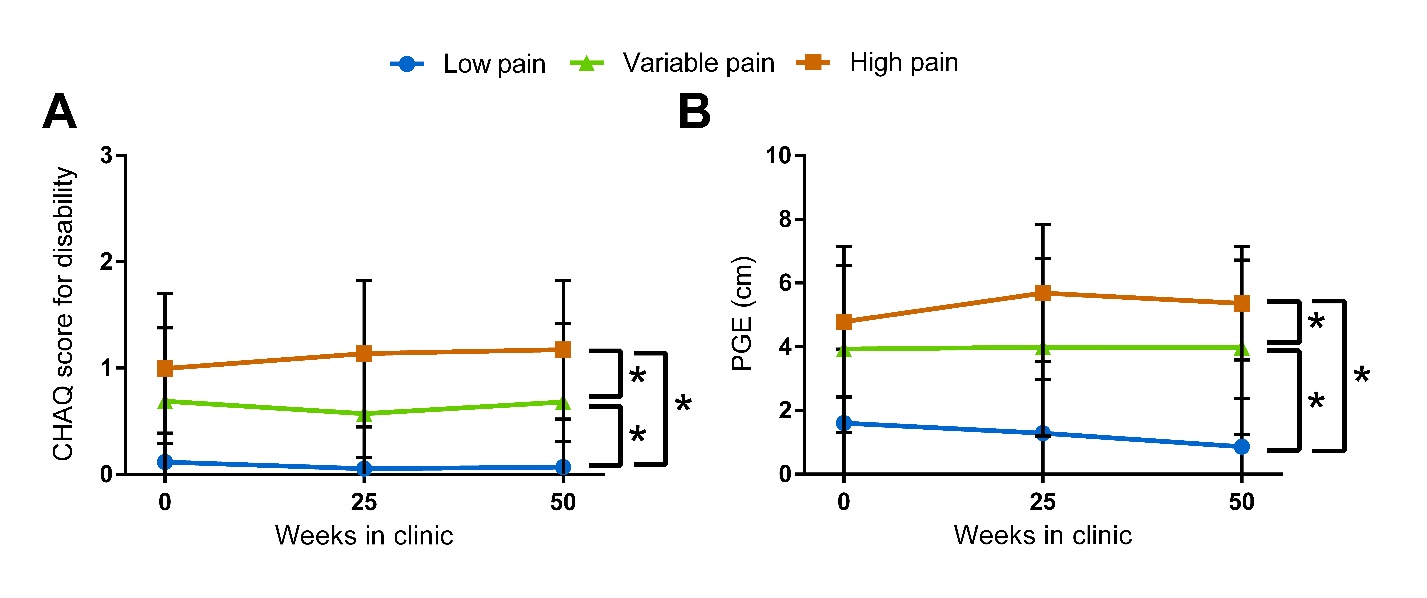 Figure 1 – Disability and quality of life as reported by patients with different levels of painPatients separated into low (n=45), variable (n=30) and high (n=22) pain trajectories via cluster analysis also experienced: A: differing levels of disability (as assessed by the Childhood Health Assessment Questionnaire [CHAQ]) (p<0.001) and B: varying levels of quality of life (as reported by the patient general evaluation VAS [PGE]) (p<0.001).  * p<0.05 between indicated groups.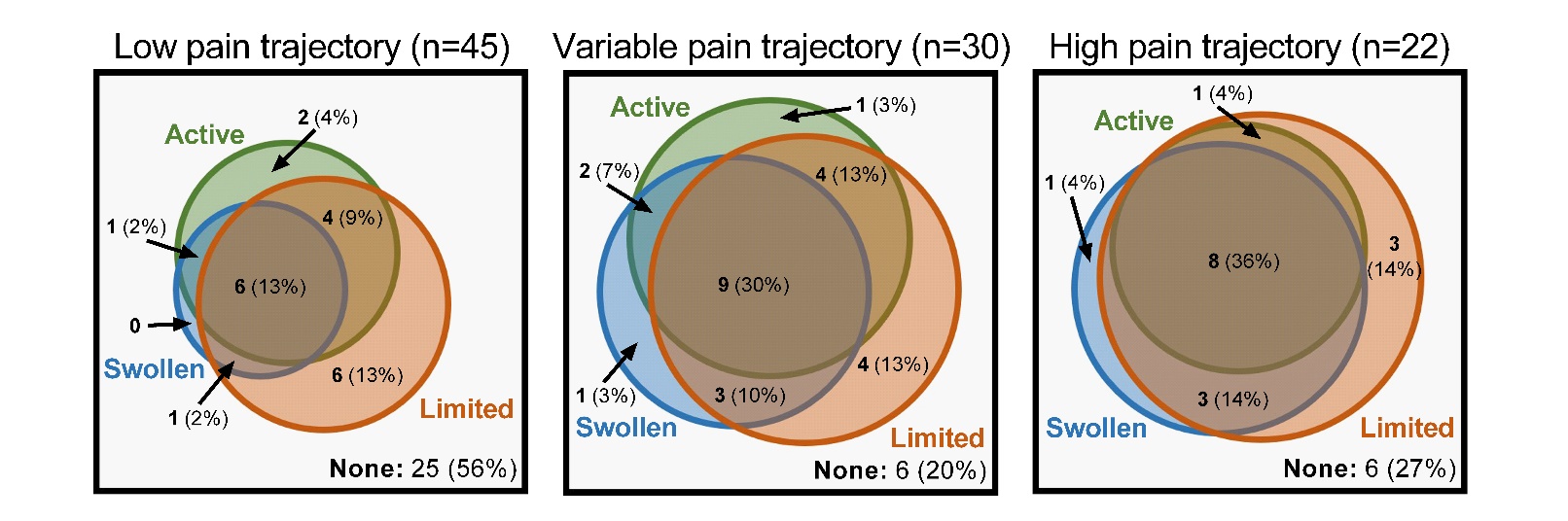 Figure 2 – Ven diagrams examining proportions of patients with each type of jointVenn diagrams examining the proportion of patients with active (green), swollen (blue) or limited joints (orange), or a combination of the three, within each trajectory type revealed a reduced number of patients with only active joints and an increase in the number of patients with swollen and limited joints in the variable and high pain trajectory groups (p=0.029).Part 2: Pain in a rodent model of joint inflammationTable 3 – Animal numbers and the distribution of pain trajectories in female and male adolescent rats Data is described as number (% of animals).  Statistical comparison between trajectory groups were made using Chi-Square test.Table 4 – Animal numbers and characteristics of animal groups receiving one or two bouts of monoarthritisData is described as mean (standard deviation) for continuous data or number (% of animals within group).  Age of onset refers to the age monoarthritis was first induced: either postnatal day 8 or 21 (P8 or P21).All patientsTrajectory:Trajectory:Trajectory:Statistical analysisStatistical analysisAll patientsLow painVariable painHigh painF value/Chi-SquareP valueTotal no. of patients9745 (46.4%)30 (30.9%)22 (22.7%)Included disease activity markersIncluded disease activity markersIncluded disease activity markersPGA (cm)2.40 (2.52)1.40 (2.11)3.11 (2.73)3.47 (2.31)7.640.001No. of:Active joints0 (0-2)0 (0-1)1 (0-1)0 (0-2)2.060.13Swollen joints0 (0-2)0 (0-0)1 (0-2.25)1 (0-3.25)4.330.016Limited joints1 (0-2)0 (0-1)2 (0-3)2 (0-5)3.160.047Blood disease markers:Blood disease markers:ESR11.98 (18.10)8.27 (11.97)16.13 (17.02)16.67 (29.74)1.540.22No. of patients61331612CRP3.75 (6.99)2.66 (3.96)5.77 (10.72)4.24 (7.93)0.900.41No. of patients5028139Included patientsExcluded patientsExcluded patientsStatistical analysisStatistical analysisIncluded patients≤2 pain VAS scoresIncorrect time intervalsF value/Chi-SquareP valueNo. of patients9760104PainVAS at study onset3.29 (2.89)2.78 (3.30)3.40 (3.08)2.780.064Age at JIA onset9.62 (4.86)9.13 (4.55)9.00 (4.93)0.480.62Age at study onset16.40 (1.21)17.39 (1.57)*16.46 (1.34)10.51<0.001Years since JIA onset6.78 (5.17)8.78 (4.83)8.15 (5.39)1.600.20Sex:2.470.29Female55 (56.7%)30 (50.0%)65 (62.5%)Male42 (43.3%)30 (50.0%)39 (37.5%)JIA subtype:8.140.23Polyarticular course54 (55.7%)25 (41.7%)61 (58.7%)Oligoarticular6 (6.2%)9 (15.0%)11 (10.6%)Enthesitis Related32 (33.0%)20 (33.3%)25 (24.0%)Systemic5 (5.2%)6 (10.0%)7 (6.7%)JIA activity markers:PGA2.40 (2.52)1.63 (2.55)2.25 (2.63)1.780.17No. of active joints0 (0-2)0 (0-1)0 (0-2)1.150.32Medications:No. taking DMARDs67 (69.1%)35 (58.3%)56 (53.8%)5.030.081No. taking Biologics40 (41.2%)19 (31.7%)41 (39.4%)1.530.47No. taking Steroids16 (16.5%)6 (10.0%)13 (12.5%)1.470.48All animalsSexSexStatistical AnalysisStatistical AnalysisStatistical AnalysisAll animalsFemaleMaleChi-SquareP valueNo. of Animals251015Trajectory:58.40<0.001Low Sensitivity7 (28.0%)1 (10.0%)6 (40.0%)Medium Sensitivity9 (36.0%)6 (60.0%)3 (20.0%)High Sensitivity9 (36.0%)3 (30.0%)6 (40.0%)All animalsAnimal groupsAnimal groupsAnimal groupsAnimal groupsAnimal groupsAll animalsSaline+SalineSaline+CFACFA+CFACFA+CFA subgroupsCFA+CFA subgroupsAll animalsSaline+SalineSaline+CFACFA+CFALow SensitivityHigh SensitivityNo. of animals67242221129Age of onset:P835 (52.2%)12 (50.0%)11 (50.0%)12 (57.1%)8 (66.7%)4 (44.4%)P2132 (47.8%)12 (50.0%)11 (50.0%)9 (42.9%)4 (33.3%)5 (55.6%)Sex:Female34 (50.7%)12 (50.0%)11 (50.0%)11 (52.4%)7 (58.3%)4 (44.4%)Male33 (49.3%)12 (50.0%)11 (50.0%)10 (47.6%)5 (41.7%)5 (55.6%)Pain behaviour at baseline:Pain behaviour at baseline:% Weight bearing on inflamed limb49.11 (2.28)49.91 (1.74)49.91 (1.38)47.35 (2.64)49.06 (1.61)45.07 (1.92)50% log mechanical threshold1.12 (0.11)1.13 (0.10)1.10 (0.09)1.12 (0.13)1.13 (0.13)1.12 (0.15)